РЕШЕНИЕ«__» октября  2022 г.					                                      № 49/3-5с. СтаросубхангуловоО режиме работы территориальной избирательной комиссии муниципального района Бурзянский район Республики Башкортостан  в период подготовки и проведения выборов депутатов Совета сельского поселения Иргизлинский сельсовет муниципального района Бурзянский район Республики Башкортостан двадцать девятого созыва, назначенных на 15 января 2023 годаВ соответствии с частью 8 статьи 23 Кодекса Республики Башкортостан о выборах, Календарным планом мероприятий по подготовке и проведению  выборов депутатов Совета сельского поселения Иргизлинский сельсовет муниципального района Бурзянский район Республики Башкортостан двадцать девятого созыва 15 января 2023 года, утвержденным решением от 19 октября 2022 года №49/1-5, территориальная избирательная комиссия муниципального района Бурзянский район Республики Башкортостан, на которую постановлением Центральной избирательной комиссии Республики Башкортостан от 19 апреля 2022 года №213/100-6 возложены полномочия избирательных комиссий сельского поселения Иргизлинский сельсовет муниципального района Бурзянский район Республики Башкортостан, решила:1. Утвердить режим работы территориальной избирательной комиссии в период подготовки и проведения выборов, назначенных на 15 января 2023 года (прилагается).   2. Разместить настоящее решение на информационном сайте и стенде территориальной избирательной комиссии муниципального района Бурзянский район Республики Башкортостан.   3. Контроль за исполнением настоящего решения возложить на секретаря территориальной избирательной комиссии муниципального района Бурзянский район Республики Башкортостан Гайсину Л.З.   Председатель			________________ 	С.С. Уразаев 	 Секретарь			            ________________ 	Л.З. Гайсина М.П.Приложение к решению территориальной избирательной комиссии муниципального района Бурзянский район Республики Башкортостанот __ октября 2022 г. №49/3-5Сообщение территориальной избирательной комиссиимуниципального района Бурзянский район Республики Башкортостан                                             (наименование ТИК)о режиме работы в период подготовки и проведения выборов, назначенных на 15 января 2023 года	Территориальная избирательная комиссия муниципального района Бурзянский район Республики Башкортостан работает:с 22 октября по 11 ноября 2022 года (включительно):в рабочие дни с 9.00 до 18.00, перерыв с 13.00 до 14.00, в выходные и праздничные дни с 10.00 до 14.00 без перерыва; 	прием документов кандидатов по выдвижению 11 ноября 2022 производится с 10.00 до 18.00 без перерыва,прием документов кандидатов на регистрацию 11 ноября 2022 года производится с 10.00 до 18.00 без перерыва;с 12 ноября 2022 года по 13 января 2023 года (включительно):в рабочие дни: с 14.00 до 20.00 без перерыва, в выходные и праздничные дни с 10.00 до 14.00 без перерыва;	14 января 2023 года с 9.00 до 15.00 без перерыва;	Участковые избирательные комиссии № 1639, 1640, 1641 работают:	с 04 по 14 января 2023 года (включительно):в рабочие дни с 16.00 до 20.00 (без перерыва), в выходные и праздничные дни с 10.00 до 14.00 (без перерыва);в день голосования 15 января 2023 года с 7.00 до 21.00 без перерыва.5ТЕРРИТОРИАЛЬНАЯ ИЗБИРАТЕЛЬНАЯ КОМИССИЯ МУНИЦИПАЛЬНОГО РАЙОНА БУРЗЯНСКИЙ РАЙОН РЕСПУБЛИКИ БАШКОРТОСТАН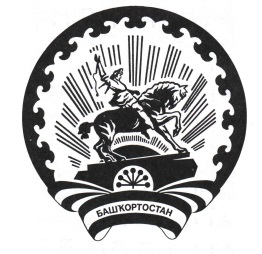 БАШҠОРТОСТАН РЕСПУБЛИКАҺЫ БӨРЙӘН РАЙОНЫ  МУНИЦИПАЛЬ РАЙОН ТЕРРИТОРИАЛЬ ҺАЙЛАУ КОМИССИЯҺЫ